            РЕШЕНИЕ	         КАРАР№ __2_____                                                                       с.Поспелово                     “ 23 “ сентября 20 20 г.О прекращении полномочий главы  Поспеловского сельского поселения Елабужского муниципального района Республики Татарстан В соответствии с пунктом 3 статьи 40 Федерального закона от 06.10.2003г № 131-ФЗ «Об общих принципах организации местного самоуправления в Российской Федерации», Законом Республики Татарстан от 28.07.2004г № 45-ЗРТ «О местном самоуправлении в Республике Татарстан», статьей 42 Устава муниципального образования Поспеловское сельское поселение Елабужского муниципального района Республики Татарстан, Совет Поспеловского сельского поселения Елабужского муниципального района Республики ТатарстанРЕШИЛ:Прекратить полномочия главы Поспеловского сельского поселения  Елабужского муниципального района Республики Татарстан Портнова Андрея Робертовича с 24 сентября 2020 года в связи с истечением срока полномочий.Настоящее решение вступает в силу с момента его принятия.Председательствующий на заседании, депутат избирательного округа № 4                                     Ф.Т. СулеймановСОВЕТ ПОСПЕЛОВСКОГО СЕЛЬСКОГО ПОСЕЛЕНИЯ ЕЛАБУЖСКОГО МУНИЦИПАЛЬНОГОРАЙОНАРЕСПУБЛИКИ ТАТАРСТАН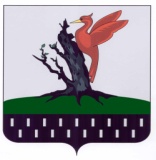 ТАТАРСТАН РЕСПУБЛИКАСЫАЛАБУГА  МУНИЦИПАЛЬРАЙОНЫ ПОСПЕЛОВО АВЫЛ ҖИРЛЕГЕ  СОВЕТЫ